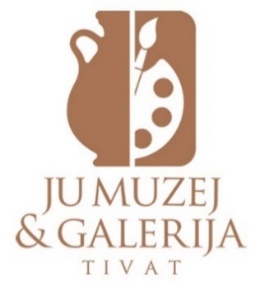 SAVJET JU MUZEJ I GALERIJA TIVATSavjet JU Muzej i galerija Tivat ima 5 (pet) članova , i to :Hana Mirkov, predsjednica Momčilo Macanović, članMile Albijanić, članMarija Giljača, članicaMirela Slovnikar, članica ( predstavnik zaposlenih).